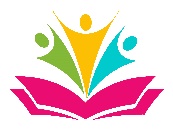 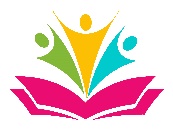 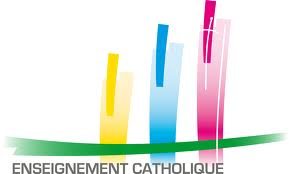 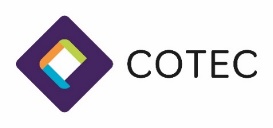 Vous avez fait le choix de scolariser votre enfant dans une école privée catholique sous contrat d’association et nous vous remercions de la confiance que vous nous témoignez.Cette école fait partie du Cotec (Comité Tourquennois des Ecoles Catholiques) qui regroupe 17 écoles primaires et maternelles réparties sur la ville de TOURCOING (*).Nous vous demandons une contribution qui nous permettra d’engager les dépenses spécifiques qui ne sont pas prises en charge par la collectivité publique. Dans un respect des familles et dans une dynamique de solidarité, nous avons établi un barème en fonction :   De votre quotient familial délivré par votre CAF Caisse d’Allocations Familiales (**) Du nombre d’enfants scolarisés dans les écoles du Cotec de Tourcoing (Cardinal Liénart, Françoise Dolto, Notre Dame de Waily, Notre Dame de la Consolation, Notre Dame de Lourdes, Notre Dame de la Marlière, Sainte Adèle, Saint Blaise, Saint Christophe, Sainte Clotilde, Saint Eloi, Saint Jean, Sainte Lucie, Sainte Marie, Saint Matthieu, Saint Pierre, Saint Raphaël).Important : N’oubliez pas de signer les pages 3 et 4 du dossier.(*) Pour les familles habitant une autre commune que Tourcoing, l’école va déposer un dossier de demande de prise en charge intercommunale auprès de la mairie de Tourcoing. Merci de compléter et de remettre dans les plus brefs délais le dossier au secrétariat (cf. article 6 du règlement).(**) Pour les familles non allocataires de la C.A.F., merci de vous reporter à l’annexe « Comment déterminer le montant de votre contribution familiale »Montant de votre contribution familiale :(Veiller svp à rendre le dossier COMPLET à l’école) Vous possédez un n° d’allocataire CAF (France ou Belgique) :Joindre au dossier une attestation de paiement CAF de moins de 3 mois, délivré par votre Caisse d’Allocations Familiales. Ce document est disponible dans votre espace CAF – www.caf.fr – vous munir de votre identifiant et de votre mot de passe. Vous ne possédez pas de n° d’allocataire CAF :Veuillez procéder au calcul comme indiqué dans le document « Comment déterminer le montant de votre contribution familiale ?» et joindre au dossier une photocopie de votre avis d’imposition 2021 sur les revenus de 2020.Montant annuel par enfant :                                                (à compléter par les parents)Montant annuel pour la famille :                                         (à compléter par les parents)A quoi sert la contribution familiale :La contribution financière versée par les familles des élèves des établissements sert à couvrir les dépenses liées au caractère propre de l’établissement scolaire (animation pastorale et éducative propre à l’établissement) et celles liées à la rénovation du patrimoine immobilier et au premier équipement de l’établissement. Barème annuel par enfant scolarisé dans les écoles du CotecGrille de contribution familiale 2021-2022(Le chef d’établissement se tient à votre disposition pour étudier les cas particuliers)Contrat de contribution familialeEntre l’école Notre Dame, (Etablissement Catholique Privé d’enseignement sous contrat d’association), Désignés ci-dessous « l’établissement », d’une part,Et les représentants légaux de(s) l’enfant(s)Désigné(s) ci-dessous « le(s) Responsable(s) », d’autre part,Représentant(s) légal (aux) de l’enfant (ou des enfants) :Il est convenu ce qui suit :Article 1er – Objet Le présent contrat a pour objet de définir les conditions dans lesquelles l’enfant (ou les enfants) ci-dessus                          sera(ont) scolarisé(s) par le(s) parent(s) au sein de l’établissement ainsi que les droits et les obligations réciproques de chacune des parties.	Article 2 – Obligations de l'établissementL'établissement s’engage à scolariser l’enfant (ou les enfants) désigné(s) ci-dessus pour l’année scolaire 2021/2022. L'établissement s’engage également à assurer des prestations proposées en annexe, selon les choix définis par les parents.	Article 3 – Obligations des parentsLe(s) parent(s) s’engage(nt) à inscrire l’enfant (ou les enfants) désigné(s) ci-dessus au sein de l’établissement pour l’année scolaire 2021/2022. Ils reconnaissent être informés du projet éducatif, du règlement intérieur, du règlement financier de l’établissement qu’ils s’engagent à respecter, et ont en outre pris connaissance des informations relatives à la gestion des données personnelles (RGPD).	Article 4 – Frais de contributionLes frais de contribution ont été établis pour l’année scolaire 2021/2022. Ils comprennent plusieurs éléments : la contribution familiale, les prestations para scolaires diverses et les adhésions volontaires aux associations tiers (APEL, …), dont le détail et les modalités de paiement figurent en annexe dans le règlement financier. En cas de non-présentation des justificatifs de ressources demandés, le barème maximum sera appliqué.	Article 5 – Période de validitéCe contrat a une valeur d'un an et n'est pas automatiquement reconductible l'année scolaire suivante, notamment en cas de non-respect du règlement intérieur de l’établissement.	Article 6 – Intercommunalité (Scolarisation hors de la commune de domicile)Afin de valider votre première demande d’inscription, vous êtes tenus de rendre le dossier de « Demande de scolarisation hors de la commune de domicile », dûment complété, accompagné de TOUS les justificatifs demandés, (liste disponible au secrétariat).	Article 7 – Assurance scolaireLes élèves inscrits bénéficient des garanties de l’assurance scolaire Verspieren pour l’année scolaire 2021/2022,www.assurance-scolaire.verspieren.com. Vous reconnaissez avoir reçu toutes les informations relatives à ce contrat d’assurance. Fait en deux exemplaires originaux                                          A Tourcoing, le ……………………….......................……..     (Précédé de la mention manuscrite « ceci est un contrat qui m’engage »)	Règlement financier – Frais annexes		       ANNEE SCOLAIRE  2021/2022                       	- Cotisations et prestations -			               Cotisation A.P.E.L. :Au sein de l’établissement, l’association de parents d’élèves (A.P.E.L.) représente les parents, et anime de nombreuses actions durant l’année scolaire. Une cotisation annuelle de 15.00 € par famille, est ajoutée à la facturation de septembre. Vous recevrez la revue « Famille et Education ».Mme, M. …………………………………….. cotisent déjà à l’A.P.E.L du Collège …………………………………………….......Si vous ne souhaitez pas cotiser merci de barrer ce paragraphe.Frais :Livres, Fichiers, agendas :	2,00 € par mois pour les élèves de primaire-      Goûters des maternelles : 	 2,00 € par mois pour les élèves de maternelleActivités et sorties pédagogiques* : 4.50 € par mois pour tous les élèves* Ces activités s’inscrivent dans le projet de l’école et intègrent les programmes officiels : elles sont donc obligatoires.   Si une classe de découverte est organisée les modalités financières seront expliquées aux parents d’élèves concernés.Services :Garderie du matin :		1.50 € Etude pour les primaires :	1.90 €	Garderie pour les maternelles : 1.70 €Tout dépassement d’horaire vous sera facturé 10,00 € par enfant.Demi-pension :	Prix du repas :       		4.70 € par jour, pour les enfants prenant leur repas régulièrement. Repas occasionnel : 		1.80 € supplémentaire par repas.Merci de cocher les jours et choisir soit repas normal ou repas végétarien.La facture est annualisée sur 10 mois. Elle est calculée en tenant compte de l’aide municipale (donnée aux Tourquennois) et des jours travaillés et non-travaillés définis dans la circulaire de rentrée.Absence pour raison médicale Les repas supérieurs à 2 jours ouvrés consécutifs d’absence pour raison médicale uniquement seront remboursés sur demande écrite et après vérification du registre d’appel.ATTENTION ! Pour les repas occasionnels, le secrétariat doit être prévenu la veille avant 9 h 00 dernier délai. Aucune inscription ne sera prise le jour même.En cas de non-paiement du mois dû à son terme, sans explications des parents, l’établissement se réserve le droit de ne pas réadmettre à la demi-pension l’élève pour le mois suivant. Il en avertira la famille par courrier.MODALITES FINANCIERESFrais de dossier :Les frais de dossier sont à régler au moment de l’inscription ou de la réinscription. Celle-ci ne devient définitive qu’après leur règlement. Ces frais sont acquis à l’établissement, ils correspondent aux frais administratifs. Ils ne sont donc pas remboursés si la famille se désiste avant la rentrée scolaire (sauf en cas de déménagement dans une autre ville).Impayés :L’établissement intentera toute action jugée nécessaire pour recouvrer les sommes impayées.Fait en deux exemplaires originaux, Tourcoing, le        /           / 2021Responsable 1 :				Responsable 2 :					Chef d’établissement :	  Signatures (précédées de la mention « ceci est un contrat qui m’engage »)Codification scolaritéCadre réservé à l'écoleDossier completDossier completOUINONDossier de Contribution familialeEcoles du Cotec  - Année scolaire  2021/2022Modalités de règlement de la contribution familiale :En 10 fois soit 10 x ……………………… €.Mode de règlement :Mode de règlement : Prélèvement (joindre RIB et Autorisation de prélèvement) Virement  à  L’ OGEC NOTRE DAME :  IBAN FR76 1562 9027 3900 0949 2144 077   CODE BIC :  CMCIFR2A Prélèvement (joindre RIB et Autorisation de prélèvement) Virement  à  L’ OGEC NOTRE DAME :  IBAN FR76 1562 9027 3900 0949 2144 077   CODE BIC :  CMCIFR2AQuotient CAF en €1 enfant(tarif annuel)2 enfants et +(tarif annuel)A0 à 420200 €170 €B421 à 525235 €200 €C526 à 625285 €245 €D626 à 730350 €300 €E731 à 840410 €350 €F841 à 950465 €400 €G951 à 1070515 €445 €H1071 à 1190570 €485 €I1191 et +620 €530 €Responsable 1Responsable 2NomPrénomLien (Père, mère, autre -précisez)AdresseCode postalVilleAdresse courriel @N° de téléphoneNomPrénomNé(e) leClasseEtablissement fréquentéResponsable 1Responsable 2Chef d’établissementNom                  PrénomLundiMardiJeudiVendrediRepas normalRepas normalRepas végétarienRepas végétarien